РЕШЕНИЕРассмотрев проект решения о внесении изменений в Решение Городской Думы Петропавловск-Камчатского городского округа от 31.10.2013 № 145-нд 
«О наградах и почетных званиях в Петропавловск-Камчатском городском округе», внесенный председателем Городской Думы Петропавловск-Камчатского городского округа Монаховой Г.В., в соответствии со статьей 4 Устава Петропавловск-Камчатского городского округа Городская Дума Петропавловск-Камчатского городского округаРЕШИЛА:1. Принять Решение о внесении изменений в Решение Городской Думы Петропавловск-Камчатского городского округа от 31.10.2013 № 145-нд 
«О наградах и почетных званиях в Петропавловск-Камчатском городском округе».2. Направить принятое Решение Главе Петропавловск-Камчатского городского округа для подписания и обнародования.Приложение 1к Решению Городской Думы Петропавловск-Камчатского городского округаот 14.09.2018 № 97-нд (14.09.2018 № 243-р)«О внесении изменений в Решение Городской ДумыПетропавловск-Камчатского городского округаот 31.10.2013 № 145-нд«О наградах и почетных званияхв Петропавловск-Камчатском городском округе»«Приложение 1к Решению Городской ДумыПетропавловск-Камчатского городского округаот 31.10.2013 № 145-нд«О наградах и почетных званияхв Петропавловск-Камчатском городском округе»Характеристикадля награждения Почетной грамотой Городской ДумыПетропавловск-Камчатского городского округа___________________________________________________________________, (Фамилия, имя, отчество лица, представляемого к награждению Почетной грамотой Городской Думы)________________, работает в______________________________________________,в должности _____________________________________________________________, (полное наименование должности)в течение _________________. Общий трудовой стаж составляет _________________.Образование _______________________________________________________. (специальность, наименование образовательной организации, год окончания)___________________________________________________________________(подробная характеристика производственной, научной, служебной, общественной________________________________________________________________________деятельности или иных заслуг лица, отражающая вклад в развитие Петропавловск-Камчатского________________________________________________________________________городского округа, признание заслуг в развитии экономики, науки, культуры и искусства, ____________________________________________________________________________________________в воспитании, просвещении, в охране здоровья, жизни и прав граждан, благотворительной ____________________________________________________________________________________________.деятельности и иных заслуг и достижений)М. П.».Приложение 2к Решению Городской Думы Петропавловск-Камчатского городского округаот 14.09.2018 № 97-нд (14.09.2018 № 243-р)«О внесении изменений в Решение Городской ДумыПетропавловск-Камчатского городского округаот 31.10.2013 № 145-нд«О наградах и почетных званияхв Петропавловск-Камчатском городском округе»«Приложение 2к Решению Городской ДумыПетропавловск-Камчатского городского округаот 31.10.2013 № 145-нд«О наградах и почетных званияхв Петропавловск-Камчатском городском округе»Характеристикадля награждения Почетной грамотой Городской ДумыПетропавловск-Камчатского городского округа___________________________________________________________________, (полное наименование организации, трудового коллектива, юридический адрес, сведения ________________________________________________________________________.
о государственной регистрации, дата создания, численность работников)___________________________________________________________________(подробная характеристика, отражающая заслуги организации, трудового коллектива ________________________________________________________________________перед Петропавловск-Камчатским городским округом) ____________________________________________________________________________________________.М. П.».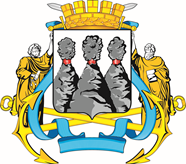 ГОРОДСКАЯ ДУМАПЕТРОПАВЛОВСК-КАМЧАТСКОГО ГОРОДСКОГО ОКРУГАот 14.09.2018 № 243-р12-я (внеочередная) сессияг.Петропавловск-КамчатскийО принятии решения о внесении изменений в Решение Городской 
Думы Петропавловск-Камчатского городского округа от 31.10.2013 
№ 145-нд «О наградах и почетных званиях в Петропавловск-Камчатском городском округе» Председатель Городской Думы Петропавловск-Камчатского городского округаГ.В. МонаховаРЕШЕНИЕ от 14.09.2018 № 96-ндО внесении изменений в Решение Городской Думы Петропавловск-Камчатского городского округа от 31.10.2013 № 145-нд«О наградах и почетных званиях в Петропавловск-Камчатскомгородском округе»Принято Городской Думой Петропавловск-Камчатского городского округа(решение от 14.09.2018 № 243-р)1. В части 2 статьи 2 слова «решением Городской Думы Петропавловск-Камчатского городского округа» заменить словами «решениями Городской Думы Петропавловск-Камчатского городского округа».2. Часть 2 статьи 3 изложить в следующей редакции:«2. Порядок и условия награждения почетным знаком «За заслуги перед городом», а также осуществления единовременной денежной выплаты в связи 
с награждением почетным знаком «За заслуги перед городом» регулируются решением Городской Думы.».3. В статье 4:1) в абзаце первом части 4:слова «Почетной грамотой Городской Думы,» исключить;слова «не позднее, чем за» заменить словами «не позднее чем за»;2) часть 4 дополнить абзацем двенадцатым следующего содержания:«Для рассмотрения вопроса о награждении Почетной грамотой Городской Думы документы, указанные в настоящей части, представляются не позднее чем 
за 2 месяца до планируемой даты награждения.».3) пункт 1 части 5 дополнить предложением вторым следующего содержания:«Характеристика, указанная в подпункте «в» пункта 1 части 4 настоящей статьи, представляется по форме согласно приложению 1 к настоящему Решению, характеристика, указанная в подпункте «в» пункта 2 части 4 настоящей статьи, -
по форме согласно приложению 2 к настоящему Решению;»;4) в части 6 слова «на ближайшем заседании» заменить словами 
«на ближайшей сессии Городской Думы»;5) часть 9 дополнить абзацем вторым следующего содержания:«Аппарат Городской Думы ведет реестр награжденных Почетной грамотой Городской Думы.».4. Дополнить приложением 1 согласно приложению 1 к настоящему Решению.5. Дополнить приложением 2 согласно приложению 2 к настоящему Решению.6. Настоящее Решение вступает в силу после дня его официального
опубликования.г. Петропавловск-Камчатский____.____.____(число, месяц, год)(дата рождения)(полное наименование организации, адрес местонахождения)(указать период работы в организации)(указать срок)________________________ (Наименование должности лица, подписавшего характеристику)_____________(подпись)_______________________(Инициалы, фамилия лица, подписавшего характеристику)г. Петропавловск-Камчатский____.____.____(число, месяц, год)________________________ (Наименование должности лица, подписавшего характеристику)_____________(подпись)_______________________(Инициалы, фамилия лица, подписавшего характеристику)